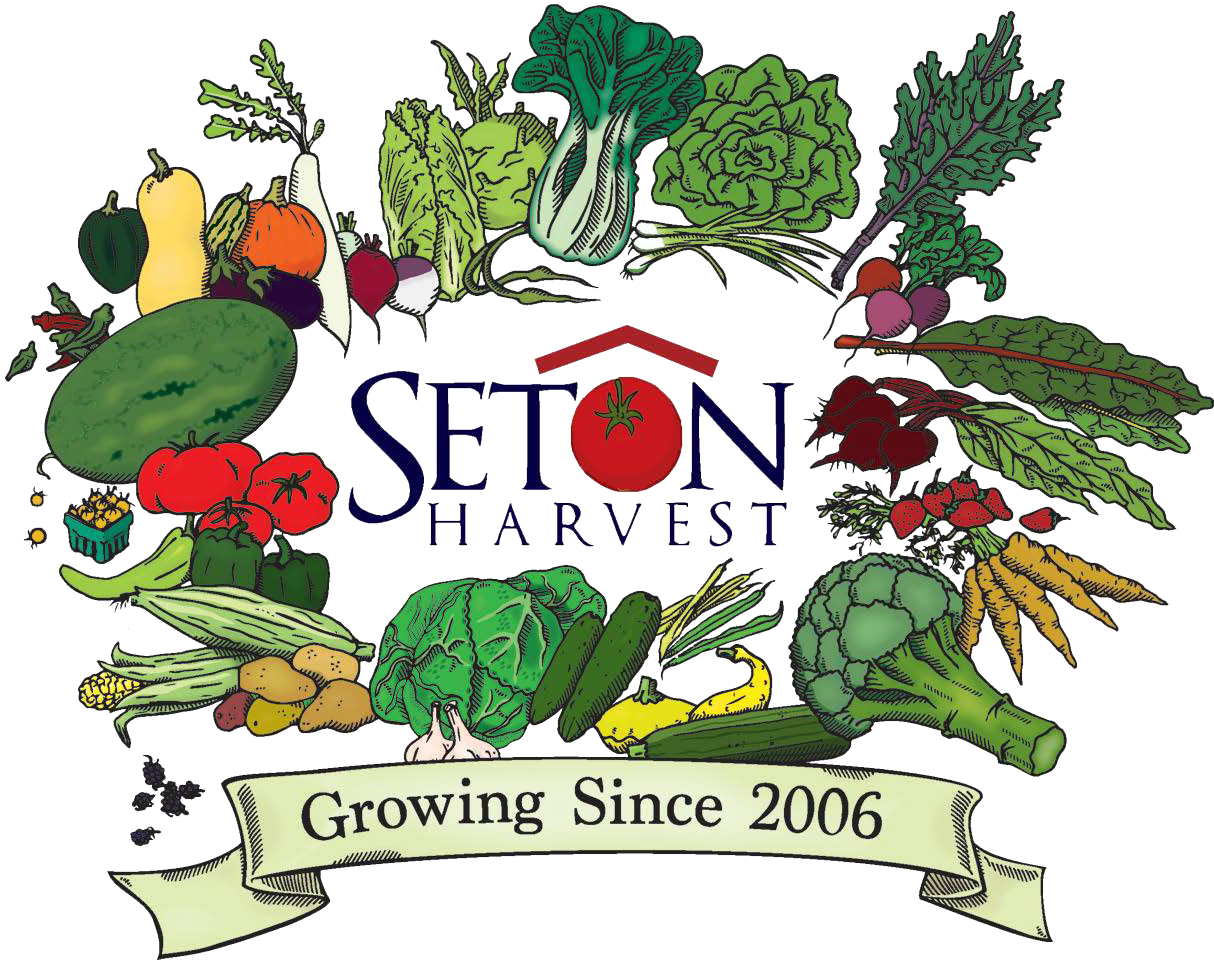 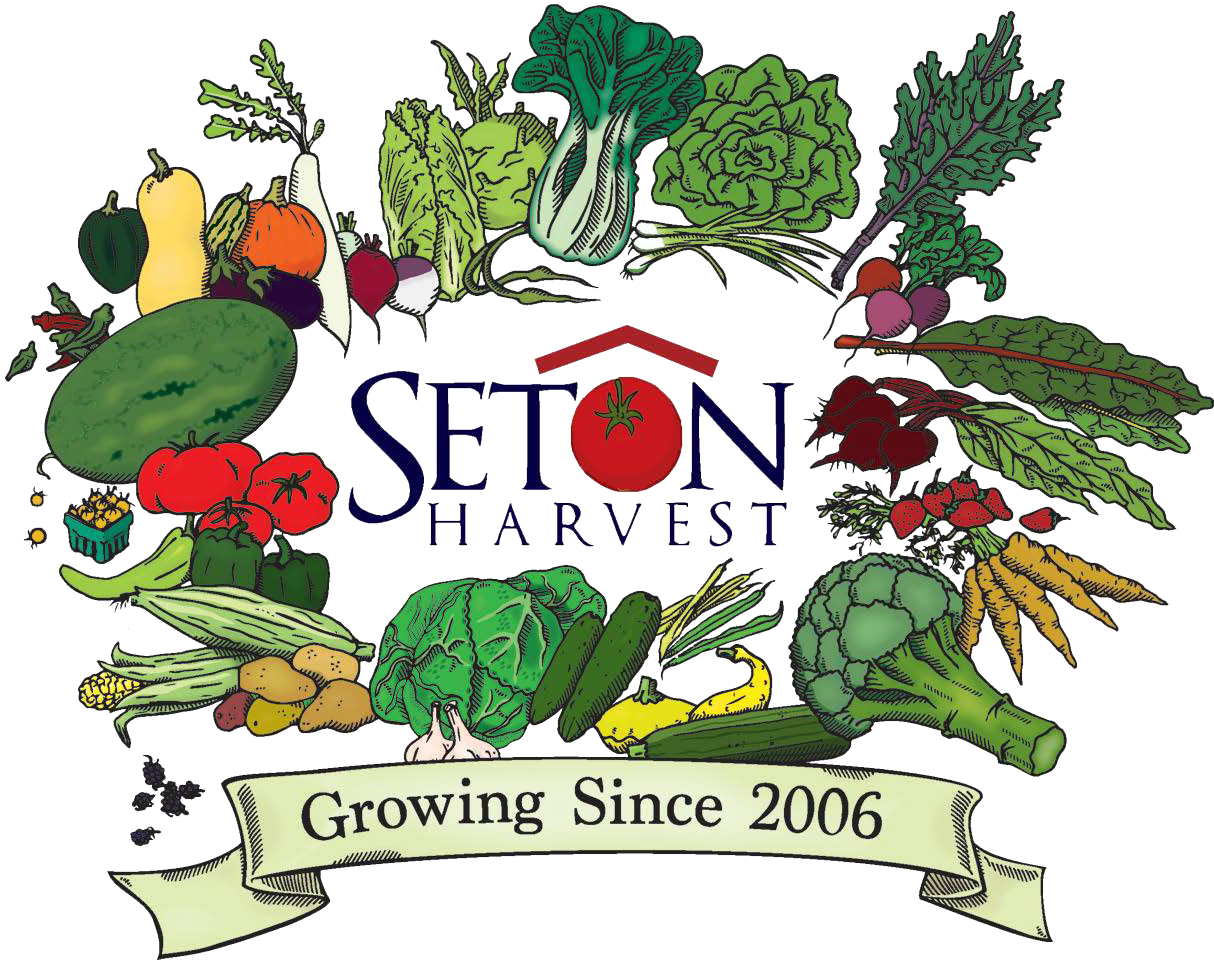 Farm Camp Date: JULY 15-19               Fee $195 per childThe payment for my child is being made via:		PayPal on website		Seton Harvest mobile app	Check mailed with this application to Seton Harvest Attn: Farm Camp 9400 New Harmony Rd. Evansville, IN 47720	I am interested in applying for financial assistance.I have read and agree to the above policies, and I am responsible for the registration fee.Parent/Guardian Signature		Date	Pick-up ListAUTHORIZED PICKUP LIST / EMERGENCY MEDICAL RELEASECOMPLETE ONE FORM PER CHILDAnyone picking up a camper must provide a photo I.D. and be listed below.Parent/Guardian Name: 	Employer: 	 Phone Number: 	 Parent/Guardian Name: 	Employer: 	 Phone Number: 	List up to 3 other people (other than parent/guardian) who are authorized to pick up the camper and should be contacted in case of a medical emergency or emergency pick-up if parent/guardian cannot be reached.Name: 	 Relationship: 	 Phone Number: 	Name: 	 Relationship: 	 Phone Number: 	Name: 	 Relationship: 	 Phone Number: 	Emergency Medical ReleaseIn case of an emergency, I understand every effort will be made to contact me or the emergency contact persons listed above. In the event that we cannot be reached, I hereby give permission to the physician listed on the form, and the authorized individuals listed above, to hospitalize, secure proper treatment and to order anesthesia or surgery for my child.Physician’s Name: 	 Hospital Affiliation: 	Address:Medical Insurance Provider: 	Allergies and MedicationsPhone: 	Policy and/or Group #: 	Known Allergies: 	Does your child need to take medication(s) during camp (circle one)?	Yes	NoIf your child requires medication, please specify: 	The Permission to Administer Medication form must be completed and given to the Camp Director on the first day of each camp session. Medications must be accompanied by the original physician’s prescription with clearly written directions. If your child has other special needs (language, learning disability, speech, hearing, food allergies, etc), please contact the Camp Director, Julie Dietz, at (812) 963-7692 prior to the first day of camp.Parent/Guardian Signature: 	 Date:2024 Summer Farm Camp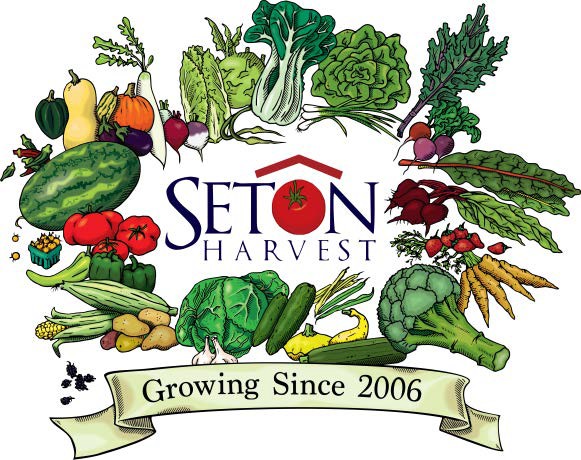 Registration Form for Ages 6 to 10	CONTACT:	Julie Dietz, Camp Director at julie.dietz@doc.org or (812) 963-7692 SetonHarvest.org 9400 New Harmony Rd. Evansville, IN 47720Student InformationStudent InformationStudent InformationStudent InformationStudent InformationChild's NameChild's NameHome Street AddressHome Street AddressHome Street AddressChild's Date of Birth	GenderChild's Date of Birth	GenderHome CityStateZipChild of Seton Harvest Shareholder            YES         NO       	Child of Daughters of Charity employee        YES       NOChild of Daughters of Charity employee        YES       NOChild of Daughters of Charity employee        YES       NOParent/Guardian Name	Cell PhoneParent/Guardian Name	Cell PhoneParent/Guardian NameCell PhoneWorkplace	Work PhoneWorkplace	Work PhoneWorkplaceWork PhonePreferred Email AddressPreferred Email AddressPreferred Email AddressPreferred Email AddressPreferred Email AddressOther InformationOther InformationOther InformationOther InformationOther InformationIs there anything you would like Farm Camp staff to know about your child?Is there anything you would like Farm Camp staff to know about your child?Is there anything you would like Farm Camp staff to know about your child?Is there anything you would like Farm Camp staff to know about your child?Is there anything you would like Farm Camp staff to know about your child?Media ReleaseMedia ReleaseMedia ReleaseMedia ReleaseMedia ReleaseI give my permission for my child’s photograph or video to be taken for use by Seton Harvest in program brochures, annual report, website, social media sites and other promotional materials and for release to local newspapers.Signature of Parent or Guardian 	 Date 			DeclinedI give my permission for my child’s photograph or video to be taken for use by Seton Harvest in program brochures, annual report, website, social media sites and other promotional materials and for release to local newspapers.Signature of Parent or Guardian 	 Date 			DeclinedI give my permission for my child’s photograph or video to be taken for use by Seton Harvest in program brochures, annual report, website, social media sites and other promotional materials and for release to local newspapers.Signature of Parent or Guardian 	 Date 			DeclinedI give my permission for my child’s photograph or video to be taken for use by Seton Harvest in program brochures, annual report, website, social media sites and other promotional materials and for release to local newspapers.Signature of Parent or Guardian 	 Date 			DeclinedI give my permission for my child’s photograph or video to be taken for use by Seton Harvest in program brochures, annual report, website, social media sites and other promotional materials and for release to local newspapers.Signature of Parent or Guardian 	 Date 			DeclinedProgram OverviewProgram OverviewProgram DateJuly 15-19, 2024Program DaysMonday through FridayProgram TimeDrop-Off 8:15 - 8:30 am	Pick-Up 3:00 - 3:15 pmFree Snack Served10:30 am - 11:00 amLunch12:00 pm - 12:30 pm	*Campers Bring Sack or Box LunchFee$195/child  10% discount for children of Seton Harvest Shareholders or DOC employeesExpectationsREGISTRATION & TUITION:A registration form and tuition fee are due upon enrolling in the 2024 Farm Camp. Return the form and fee by mail to 9400 New Harmony Rd, Evansville, IN 47720 or fill out the application and make a payment on the @setonharvest mobile app. A registration form is not considered complete until all sections are filled out including emergency contact information, media release, consideration/allergy, and the policies and liability sections. Financial assistance may be available. Please contact julie.dietz@doc.org for information on how to apply. Registration Deadline - June 30thWITHDRAWALS & REFUNDS:Withdrawing your child from Farm Camp must be made in writing at least 48 hours prior to the start date for a full refund. No refunds will be given after the program start date.DROP-OFF / PICK-UP:Drop-off at Seton Harvest will begin at 8:30 am. On the first day of Farm Camp, please park and walk your child to the check-in table in the pavilion. The remaining days of the week, Tuesday - Friday, please follow the car line signs that will make a loop around to the pavilion for drop-off and pick-up.FARM CHORES & ATTIRECampers will be involved in helping with farm chores each morning during camp. These are not overly labor intensive and are designed for learning purposes. Campers will be highly encouraged to assist with planting, weeding, harvesting, and tending animals, however, they also have the option to choose not to participate by sitting and watching.Along with farm chores, campers will also be hiking and exploring nature. It is important that they wear closed-toed shoes (NO flip-flops) and are dressed appropriately for the weather.Reusable water bottles, exploration backpacks, and a souvenir t-shirt will be provided.